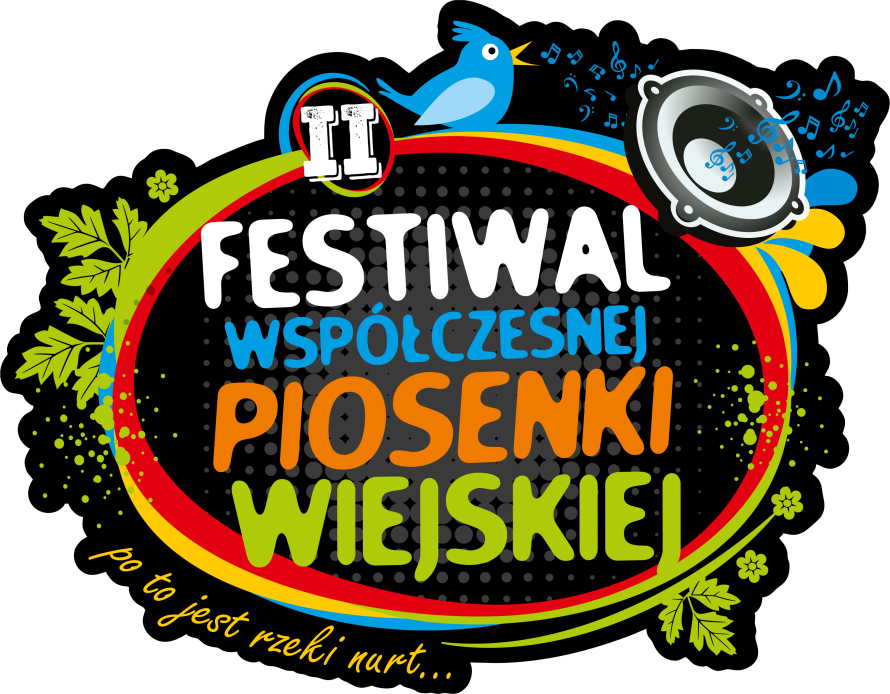 Regulamin II Festiwalu Współczesnej Piosenki Wiejskiej"Po to jest rzeki nurt..."§1Inicjatorem Festiwalu Współczesnej Piosenki Wiejskiej (FWPW) jest Wójt Gminy Damnica - Grzegorz Jaworski.  §21. Organizatorem Festiwalu jest Centrum Edukacji i Kultury w Damnicy. 2. Koordynatorem działań z ramienia Organizatora jest Katarzyna Sobolewska –              tel. 059 811 39 22, e:mail: ceik@damnica.org3. Festiwal odbędzie się w Miejscowości Strzyżyno na terenie kompleksu rekreacyjno - wypoczynkowego, nad rzeką Łupawą. 4. Termin występów II FWPW przewidziany jest na 2 lipca 2016r.§3Założenia programowe Festiwalu: Celem nadrzędnym Festiwalu jest ukazanie społeczeństwu obecnego stanu rozwoju kultury wiejskiej. Mamy świadomość, jak wielkie znaczenie dla ludzi zamieszkujących dany region, ma tożsamość kulturowa. Jednocześnie ze względu na specyfikę pochodzenia ludności Pomorza, mającej swoje korzenie w różnych częściach kraju i Europy, Organizatorzy chcą zwrócić uwagę, jak wielki wpływ na tworzenie wspólnej tradycji mają ludzie żyjący współcześnie. 1.  Festiwal powstał w celu promowania twórczości współczesnych artystów                      i zespołów działających w przestrzeni wsi. Celem Festiwalu jest pokazanie szerszemu społeczeństwu, charakterystycznych cech kultury wiejskiej i promocję tejże                       w regionie oraz na terenie kraju. Festiwal jest jedną z form poszukiwań twórców i wykonawców, którzy w czasach współczesnych tworzą i formują kulturę wiejską. Chcielibyśmy, aby z czasem, nowe piosenki i przyśpiewki, które pojawią się na Festiwalu, weszły na stałe do repertuaru śpiewających Polaków i stały się tak popularne, jak "Gdybym miał gitarę", "Głęboka studzienka" i tym podobne piosenki.  2. Organizatorzy pragną także umożliwić artystom tworzącym w obszarze wsi możliwość wspólnych spotkań, integracji i wymiany doświadczeń jak również zapoznania ich z innymi rodzajami kultury wiejskiej, z innych regionów i krajów . FWPW jest miejscem, które służy powyższym celom.  §4Nazwa i czas festiwalu:1. Festiwal nosi nazwę: II Festiwal Współczesnej Piosenki Wiejskiej (II FWPW).  Pierwsza jego edycja odbyła się 20 czerwca 2015r. w miejscowości Strzyżyno (gm. Damnica), na terenie kompleksu rekreacyjno - wypoczynkowego nad rzeką Łupawą. §5 Zasady konkursu festiwalowego: 1. W Festiwalu mogą brać udział "zespoły " oraz "soliści". Podział powyższy, jest jednocześnie podziałem na kategorie występujących. 	a) w przypadku dużej ilości zgłoszeń dopuszcza się możliwość utworzenia dodatkowej kategorii, np. "Kapele ludowe" w zależności od ilości i charakteru zgłaszanych do konkursu utworów. 2. W Festiwalu biorą udział soliści i zespoły wiejskie zgłoszone na podstawie karty zgłoszeń wraz z przesłanymi materiałami audio.3. Do konkursu zgłaszamy 1-2 piosenki o tematyce i formie dowolnej, ale zawierające elementy kultury wiejskiej - ludowej. Do konkursu zakwalifikowana zostanie tylko jedna piosenka. 4. Warunkiem niezbędnym zakwalifikowania się do Festiwalu jest:- zgłoszenie do konkursu piosenek nowych, które wcześniej nie były publikowane. - Najbardziej "pożądanymi" są utwory autorskie, tworzone przez członków zespołów lub solistów. - dopuszczalne są utwory w charakterze "przyśpiewek", śpiewanych bez podkładu muzycznego. - Nie można zgłaszać utworów znanych i popularnych, jak np. "Szła dzieweczka do laseczka", "Gdybym miał gitarę" itp. 5. W konkursie będą preferowane zespoły grające muzykę "na żywo". 6. Atutem, który wpłynie na pozytywną ocenę jury będą "dodatkowe elementy" zwiększające atrakcyjność występu, takie jak: strój, choreografia, itp. 7. Zgłoszenia i materiały audio należy przesłać do dnia 31 maja 2016r. 8. Każdy artysta lub zespół drogą internetową przysyła wypełniony formularz zgłoszeń oraz dołącza jeden - dwa utwory konkursowe w formacie MP3 lub WAV na adres: fwpw@damnica.orgNie jest wymagane profesjonalne nagranie. Można nagrać telefonem komórkowym i przesłać nam na powyższy adres. Utwory i karty zgłoszenia można też przesłać na płycie CD pocztą tradycyjną na adres: Centrum Edukacji i Kultury w Damnicy, ul. Witosa 13, 76-231 Damnica.Na kopercie należy dopisać: "II FWPW" 9. W celu weryfikacji artystów i zespołów CEiK powoła komisję, która dokona wstępnej oceny przysłanych utworów. Na tej podstawie zostaną zakwalifikowane zespoły i artyści. 10. Liczba wyłonionych zespołów zamknie się w granicach od 5 do 10 - w zależności od poziomu prezentowanych utworów.11. Liczba wyłonionych solistów zamknie się w granicach od 5 do 10 - w zależności od poziomu prezentowanych utworów. 12. Prezentacja konkursowa każdego podmiotu wykonawczego nie może przekroczyć 6 min. 13. Oceny prezentowanych utworów dokona Jury powołane przez Organizatora FWPW.	a) Decyzja Jury jest obowiązująca i ostateczna. §6 Organizator przewidział dla artystów następujące nagrody:1. Uczestnicy każdej kategorii walczą o złotą, srebrną i brązową statuetkę nazwaną "Quercus". 2. Oprócz statuetek Organizator przyzna również nagrody rzeczowe i finansowe               za zdobycie złotych statuetek, nie mniejsze niż 1000zł dla zwycięzców w kategorii "zespół ludowy" oraz nie mniejszej niż 500zł w kategorii solista ludowy. Wysokość kwoty o którą będą walczyć artyści może ulec zwiększeniu i jest zależna od zaangażowania w Festiwal podmiotów sponsorujących imprezę. 3. Zwycięzcy konkursu są zobowiązani zapłacić podatek od zdobytej nagrody (dotyczy nagród o wartości powyżej 760zł brutto) w wysokości 10 % jej wartości tytułem podatku dochodowego. Podatek od nagrody należy uiścić w dniu jej odebrania. W przypadku nieuiszczenia odpowiedniej kwoty przez zwycięzcę konkursu Organizatorzy mają prawo do wstrzymania wydania nagrody. §7Zasady udziału w konkursie: 1. Artyści przyjeżdżają na własny koszt.2. Organizatorzy zapewniają nagłośnienie i oświetlenie podczas koncertów konkursowych i finałowych.3. Organizator zapewnia ciepły posiłek w ciągu dnia dla solistów oraz osób należących do zespołów artystycznych i obsługi.4. Występy konkursowe odbędą się w dniu 2 lipca 2016r. w miejscowości Strzyżyno, gm. Damnica. O szczegółach dotyczących występu Organizator powiadomi oddzielnie każdy zespół i wykonawcę, którzy zakwalifikowani zostaną do konkursu. 5. Zgłoszenie do konkursu jest jednoczesne w wyrażeniem zgody na przetwarzanie danych osobowych. 6. Niezbędne do udziału w konkursie jest przysłanie Organizatorowi podpisanej "zgody uczestnika na przetwarzanie danych osobowych" umieszczonej w załączniku. 7. Wszelkie uwagi lub wątpliwości należy zgłaszać do Centrum Edukacji i Kultury w Damnicy, pod numerem telefonu: 598113922.§8Organizator zastrzega możliwość dokonania zmian w regulaminie, które pozwolą dostosować go jak najlepiej do napotkanych okoliczności. Centrum Edukacji i Kultury w Damnicy.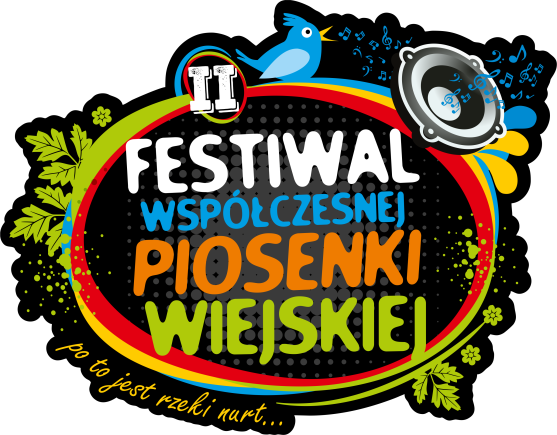 